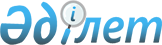 2014 жылға қоғамдық жұмыстарды ұйымдастыру туралы
					
			Күшін жойған
			
			
		
					Қызылорда облысы Арал ауданы әкімдігінің 2014 жылғы 15 қаңтардағы № 6-қ қаулысы. Қызылорда облысының Әділет департаментінде 2014 жылғы 10 ақпанда № 4591 болып тіркелді. Күші жойылды - Қызылорда облысы Арал ауданы әкімдігінің 2015 жылғы 13 қаңтардағы № 2-қ қаулысымен
      Ескерту. Күші жойылды - Қызылорда облысы Арал ауданы әкімдігінің 13.01.2015 № 2-қ қаулысымен (қол қойылған күнінен бастап қолданысқа енгізіледі).
      "Халықты жұмыспен қамту туралы" Қазақстан Республикасының 2001 жылғы 23 қаңтардағы N 149 Заңының 20-бабының 5-тармағына сәйкес Арал ауданының әкімдігі ҚАУЛЫ ЕТЕДІ:
      1. Қосымшаға сәйкес 2014 жылға ұйымдардың тізбелері, қоғамдық жұмыстардың түрлері, көлемі мен нақты жағдайлары, қатысушылардың еңбегіне төленетін ақының мөлшері және оларды қаржыландыру көздері бекітілсін, қоғамдық жұмыстарға сұраныс пен ұсыныс айқындалсын.
      2. "Арал аудандық жұмыспен қамту және әлеуметтiк бағдарламалар бөлiмi" мемлекеттiк мекемесi қоғамдық жұмыстарға жұмыссыздарды жолдауды қамтамасыз етсiн.
      3. Осы қаулының орындалуын бақылау аудан әкімінің орынбасары Ә. Алдановқа жүктелсін.
      4. Осы қаулы алғашқы ресми жарияланған күнінен кейiн күнтiзбелiк он күн өткен соң қолданысқа енгiзiледi. 2014 жылға ұйымдардың тізбелері, қоғамдық жұмыстардың түрлері, көлемі мен нақты жағдайлары, қатысушылардың еңбегіне төленетін ақының мөлшері және оларды қаржыландыру көздері, қоғамдық жұмыстарға сұраныс пен ұсыныс
					© 2012. Қазақстан Республикасы Әділет министрлігінің «Қазақстан Республикасының Заңнама және құқықтық ақпарат институты» ШЖҚ РМК
				
      Арал ауданының әкімі

М. Жайымбетов
Аудан әкімдігінің 2014 жылғы
"15" қаңтардағы N 6-қ қаулысына
қосымша
N
Ұйымдардың тізбесі
Қоғамдық жұмыстардың түрлері 
Көлемі мен нақты жағдайлары
Қатысушылардың еңбегіне төленетін ақының мөлшері
Қаржыландыру көздері
Қоғамдық жұмыстарға сұраныс
Қоғамдық жұмыстарға ұсыныс
1
2
3
4
5
6
7
8
1
"Арал ауданы әкімінің аппараты" мемлекеттік мекемесі
Құжаттарды өңдеу, көбейту және тарату
5000 құжат

толық емес жұмыс күні жағдайында және икемді график бойынша
Қазақстан Республикасының Бюджет кодексіне сәйкес ең төменгі жалақы мөлшері негізінде
Жергілікті бюджет
12
12
2
"Арал аудандық мәслихаты" мемлекеттік мекемесі
Құжаттарды өңдеу, көбейту және тарату
5000 құжат

толық емес жұмыс күні жағдайында және икемді график бойынша
Қазақстан Республикасының Бюджет кодексіне сәйкес ең төменгі жалақы мөлшері негізінде
Жергілікті бюджет
6
6
3
"Арал аудандық білім бөлімі" мемлекеттік мекемесі
Құжаттарды өңдеу, көбейту және тарату
5000 құжат

толық емес жұмыс күні жағдайында және икемді график бойынша
Қазақстан Республикасының Бюджет кодексіне сәйкес ең төменгі жалақы мөлшері негізінде
Жергілікті бюджет
6
6
4
"Арал аудандық мәдениет және тілдерді дамыту бөлімі" мемлекеттік мекемесі
Құжаттарды өңдеу, көбейту және тарату
5000 құжат

толық емес жұмыс күні жағдайында және икемді график бойынша
Қазақстан Республикасының Бюджет кодексіне сәйкес ең төменгі жалақы мөлшері негізінде
Жергілікті бюджет
5
5
5
"Арал аудандық сәулет және қала құрылысы бөлімі" мемлекеттік мекемесі
Құжаттарды өңдеу, көбейту және тарату
5000 құжат

толық емес жұмыс күні жағдайында және икемді график бойынша
Қазақстан Республикасының Бюджет кодексіне сәйкес ең төменгі жалақы мөлшері негізінде
Жергілікті бюджет
5
5
6
"Арал аудандық жер қатынастары бөлімі" мемлекеттік мекемесі
Құжаттарды өңдеу, көбейту және тарату
5000 құжат

толық емес жұмыс күні жағдайында және икемді график бойынша
Қазақстан Республикасының Бюджет кодексіне сәйкес ең төменгі жалақы мөлшері негізінде
Жергілікті бюджет
5
5
7
"Арал аудандық құрылыс бөлімі" мемлекеттік мекемесі
Құжаттарды өңдеу, көбейту және тарату
5000 құжат

толық емес жұмыс күні жағдайында және икемді график бойынша
Қазақстан Республикасының Бюджет кодексіне сәйкес ең төменгі жалақы мөлшері негізінде
Жергілікті бюджет
5
5
8
"Арал аудандық жұмыспен қамту және әлеуметтік бағдарламалар бөлімі" мемлекеттік мекемесі
Құжаттарды өңдеу, көбейту және тарату
5000 құжат

толық емес жұмыс күні жағдайында және икемді график бойынша
Қазақстан Республикасының Бюджет кодексіне сәйкес ең төменгі жалақы мөлшері негізінде
Жергілікті бюджет
14
14
9
"Арал аудандық ішкі саясат бөлімі" мемлекеттік мекемесі
Құжаттарды өңдеу, көбейту және тарату
5000 құжат

толық емес жұмыс күні жағдайында және икемді график бойынша
Қазақстан Республикасының Бюджет кодексіне сәйкес ең төменгі жалақы мөлшері негізінде
Жергілікті бюджет
5
5
10
"Арал аудандық тұрғын үй-коммуналдық шаруашылығы, жолаушылар көлігі және автомобиль жолдары" мемлекеттік мекемесі
Құжаттарды өңдеу, көбейту және тарату
5000 құжат

толық емес жұмыс күні жағдайында және икемді график бойынша
Қазақстан Республикасының Бюджет кодексіне сәйкес ең төменгі жалақы мөлшері негізінде
Жергілікті бюджет
5
5
11
"Арал аудандық кәсіпкерлік, өнеркәсіп және туризм бөлімі" мемлекеттік мекемесі
Құжаттарды өңдеу, көбейту және тарату
5000 құжат

толық емес жұмыс күні жағдайында және икемді график бойынша
Қазақстан Республикасының Бюджет кодексіне сәйкес ең төменгі жалақы мөлшері негізінде
Жергілікті бюджет
5
5
12
"Арал аудандық экономика және бюджеттік жоспарлау бөлімі" мемлекеттік мекемесі
Құжаттарды өңдеу, көбейту және тарату
5000 құжат

толық емес жұмыс күні жағдайында және икемді график бойынша
Қазақстан Республикасының Бюджет кодексіне сәйкес ең төменгі жалақы мөлшері негізінде
Жергілікті бюджет
5
5
13
"Арал аудандық қаржы бөлімі" мемлекеттік мекемесі
Құжаттарды өңдеу, көбейту және тарату
5000 құжат

толық емес жұмыс күні жағдайында және икемді график бойынша
Қазақстан Республикасының Бюджет кодексіне сәйкес ең төменгі жалақы мөлшері негізінде
Жергілікті бюджет
5
5
14
"Арал аудандық ауыл шаруашылығы бөлімі" мемлекеттік мекемесі
Құжаттарды өңдеу, көбейту және тарату
5000 құжат

толық емес жұмыс күні жағдайында және икемді график бойынша
Қазақстан Республикасының Бюджет кодексіне сәйкес ең төменгі жалақы мөлшері негізінде
Жергілікті бюджет
5
5
15
"Арал аудандық дене шынықтыру және спорт бөлімі" мемлекеттік мекемесі
Құжаттарды өңдеу, көбейту және тарату
5000 құжат

толық емес жұмыс күні жағдайында және икемді график бойынша
Қазақстан Республикасының Бюджет кодексіне сәйкес ең төменгі жалақы мөлшері негізінде
Жергілікті бюджет
5
5
16
 

Арал ауданының прокуратурасы
Құжаттарды өңдеу, көбейту және тарату
5000 құжат

толық емес жұмыс күні жағдайында және икемді график бойынша
Қазақстан Республикасының Бюджет кодексіне сәйкес ең төменгі жалақы мөлшері негізінде
Жергілікті бюджет
10
10
17
 

Арал аудандық соты
Құжаттарды өңдеу, көбейту және тарату
5000 құжат

толық емес жұмыс күні жағдайында және икемді график бойынша
Қазақстан Республикасының Бюджет кодексіне сәйкес ең төменгі жалақы мөлшері негізінде
Жергілікті бюджет
8
8
18
"Сексеуіл кенті әкімінің аппараты" мемлекеттік мекемесі
Құжаттарды өңдеу, көбейту және тарату
5000 құжат 

толық емес жұмыс күні жағдайында және икемді график бойынша
Қазақстан Республикасының Бюджет кодексіне сәйкес ең төменгі жалақы мөлшері негізінде
Жергілікті бюджет
4
4
18
"Сексеуіл кенті әкімінің аппараты" мемлекеттік мекемесі
Көркейту және санитарлық тазарту жөніндегі жұмыстар
2500 шаршы метр

толық емес жұмыс күні жағдайында және икемді график бойынша
Қазақстан Республикасының Бюджет кодексіне сәйкес ең төменгі жалақы мөлшері негізінде
Жергілікті бюджет
26
26
19
"Жақсықылыш кенті әкімінің аппараты" мемлекеттік мекемесі
Құжаттарды өңдеу, көбейту және тарату
5000 құжат

толық емес жұмыс күні жағдайында және икемді график бойынша
Қазақстан Республикасының Бюджет кодексіне сәйкес ең төменгі жалақы мөлшері негізінде
Жергілікті бюджет
4
4
19
"Жақсықылыш кенті әкімінің аппараты" мемлекеттік мекемесі
Көркейту және санитарлық тазарту жөніндегі жұмыстар
2500 шаршы метр

толық емес жұмыс күні жағдайында және икемді график бойынша
Қазақстан Республикасының Бюджет кодексіне сәйкес ең төменгі жалақы мөлшері негізінде
Жергілікті бюджет
12
12
20
"Аманөткел ауылдық округі әкімінің аппараты" мемлекеттік мекемесі
Құжаттарды өңдеу, көбейту және тарату
5000 құжат 

толық емес жұмыс күні жағдайында және икемді график бойынша
Қазақстан Республикасының Бюджет кодексіне сәйкес ең төменгі жалақы мөлшері негізінде
Жергілікті бюджет
4
4
20
"Аманөткел ауылдық округі әкімінің аппараты" мемлекеттік мекемесі
Көркейту және санитарлық тазарту жөніндегі жұмыстар
2500 шаршы метр

толық емес жұмыс күні жағдайында және икемді график бойынша
Қазақстан Республикасының Бюджет кодексіне сәйкес ең төменгі жалақы мөлшері негізінде
Жергілікті бюджет
12
12
21
"Ақирек ауылдық округі әкімінің аппараты" мемлекеттік мекемесі
Құжаттарды өңдеу, көбейту және тарату
5000 құжат 

толық емес жұмыс күні жағдайында және икемді график бойынша
Қазақстан Республикасының Бюджет кодексіне сәйкес ең төменгі жалақы мөлшері негізінде
Жергілікті бюджет
3
3
21
"Ақирек ауылдық округі әкімінің аппараты" мемлекеттік мекемесі
Көркейту және санитарлық тазарту жөніндегі жұмыстар
2500 шаршы метр

толық емес жұмыс күні жағдайында және икемді график бойынша
Қазақстан Республикасының Бюджет кодексіне сәйкес ең төменгі жалақы мөлшері негізінде
Жергілікті бюджет
4
4
22
"Аралқұм ауылдық округі әкімінің аппараты" мемлекеттік мекемесі
Құжаттарды өңдеу, көбейту және тарату
5000 құжат 

толық емес жұмыс күні жағдайында және икемді график бойынша
Қазақстан Республикасының Бюджет кодексіне сәйкес ең төменгі жалақы мөлшері негізінде
Жергілікті бюджет
3
3
22
"Аралқұм ауылдық округі әкімінің аппараты" мемлекеттік мекемесі
Көркейту және санитарлық тазарту жөніндегі жұмыстар
2500 шаршы метр

толық емес жұмыс күні жағдайында және икемді график бойынша
Жергілікті бюджет
4
4
23
"Атанши ауылдық округі әкімінің аппараты" мемлекеттік мекемесі
Құжаттарды өңдеу, көбейту және тарату
5000 құжат 

толық емес жұмыс күні жағдайында және икемді график бойынша
Қазақстан Республикасының Бюджет кодексіне сәйкес ең төменгі жалақы мөлшері негізінде
Жергілікті бюджет
3
3
23
"Атанши ауылдық округі әкімінің аппараты" мемлекеттік мекемесі
Құжаттарды өңдеу, көбейту және тарату
5000 құжат 

толық емес жұмыс күні жағдайында және икемді график бойынша
Қазақстан Республикасының Бюджет кодексіне сәйкес ең төменгі жалақы мөлшері негізінде
Жергілікті бюджет
4
4
23
"Атанши ауылдық округі әкімінің аппараты" мемлекеттік мекемесі
Көркейту және санитарлық тазарту жөніндегі жұмыстар
2500 шаршы метр

толық емес жұмыс күні жағдайында және икемді график бойынша
Қазақстан Республикасының Бюджет кодексіне сәйкес ең төменгі жалақы мөлшері негізінде
Жергілікті бюджет
4
4
24
"Бекбауыл ауылдық округі әкімінің аппараты" мемлекеттік мекемесі
Құжаттарды өңдеу, көбейту және тарату
5000 құжат 

толық емес жұмыс күні жағдайында және икемді график бойынша
Қазақстан Республикасының Бюджет кодексіне сәйкес ең төменгі жалақы мөлшері негізінде
Жергілікті бюджет
3
3
24
"Бекбауыл ауылдық округі әкімінің аппараты" мемлекеттік мекемесі
Көркейту және санитарлық тазарту жөніндегі жұмыстар
2500 шаршы метр

толық емес жұмыс күні жағдайында және икемді график бойынша
Қазақстан Республикасының Бюджет кодексіне сәйкес ең төменгі жалақы мөлшері негізінде
Жергілікті бюджет
4
4
25
"Беларан ауылдық округі әкімі аппараты" мемлекеттік мекемесі
Құжаттарды өңдеу, көбейту және тарату
5000 құжат 

толық емес жұмыс күні жағдайында және икемді график бойынша
Қазақстан Республикасының Бюджет кодексіне сәйкес ең төменгі жалақы мөлшері негізінде
Жергілікті бюджет
3
3
25
"Беларан ауылдық округі әкімі аппараты" мемлекеттік мекемесі
Көркейту және санитарлық тазарту жөніндегі жұмыстар
2500 шаршы метр

толық емес жұмыс күні жағдайында және икемді график бойынша
Қазақстан Республикасының Бюджет кодексіне сәйкес ең төменгі жалақы мөлшері негізінде
Жергілікті бюджет
4
4
26
"Бөген ауылдық округі әкімінің аппараты" мемлекеттік мекемесі
Құжаттарды өңдеу, көбейту және тарату
5000 құжат 

толық емес жұмыс күні жағдайында және икемді график бойынша
Қазақстан Республикасының Бюджет кодексіне сәйкес ең төменгі жалақы мөлшері негізінде
Жергілікті бюджет
3
3
26
"Бөген ауылдық округі әкімінің аппараты" мемлекеттік мекемесі
Көркейту және санитарлық тазарту жөніндегі жұмыстар
2500 шаршы метр

толық емес жұмыс күні жағдайында және икемді график бойынша
Қазақстан Республикасының Бюджет кодексіне сәйкес ең төменгі жалақы мөлшері негізінде
Жергілікті бюджет
4
4
27
"Сазды ауылдық округі әкімінің аппараты" мемлекеттік мекемесі
Құжаттарды өңдеу, көбейту және тарату
5000 құжат 

толық емес жұмыс күні жағдайында және икемді график бойынша
Қазақстан Республикасының Бюджет кодексіне сәйкес ең төменгі жалақы мөлшері негізінде
 

Жергілікті бюджет
3
3
27
"Сазды ауылдық округі әкімінің аппараты" мемлекеттік мекемесі
Көркейту және санитарлық тазарту жөніндегі жұмыстар
2500 шаршы метр

толық емес жұмыс күні жағдайында және икемді график бойынша
Қазақстан Республикасының Бюджет кодексіне сәйкес ең төменгі жалақы мөлшері негізінде
 

Жергілікті бюджет
4
4
28
"Сапақ ауылдық округі әкімінің аппараты" мемлекеттік мекемесі
Құжаттарды өңдеу, көбейту және тарату
5000 құжат

толық емес жұмыс күні жағдайында және икемді график бойынша
Қазақстан Республикасының Бюджет кодексіне сәйкес ең төменгі жалақы мөлшері негізінде
Жергілікті бюджет
3
3
28
"Сапақ ауылдық округі әкімінің аппараты" мемлекеттік мекемесі
Көркейту және санитарлық тазарту жөніндегі жұмыстар
2500 шаршы метр

толық емес жұмыс күні жағдайында және икемді график бойынша
Қазақстан Республикасының Бюджет кодексіне сәйкес ең төменгі жалақы мөлшері негізінде
Жергілікті бюджет
4
4
29
"Қарақұм ауылдық округі әкімінің аппараты" мемлекеттік мекемесі
Құжаттарды өңдеу, көбейту және тарату
5000 құжат

толық емес жұмыс күні жағдайында және икемді график бойынша
Қазақстан Республикасының Бюджет кодексіне сәйкес ең төменгі жалақы мөлшері негізінде
Жергілікті бюджет
4
4
29
"Қарақұм ауылдық округі әкімінің аппараты" мемлекеттік мекемесі
Көркейту және санитарлық тазарту жөніндегі жұмыстар
5000 құжат

толық емес жұмыс күні жағдайында және икемді график бойынша
Қазақстан Республикасының Бюджет кодексіне сәйкес ең төменгі жалақы мөлшері негізінде
Жергілікті бюджет
4
4
29
"Қарақұм ауылдық округі әкімінің аппараты" мемлекеттік мекемесі
Көркейту және санитарлық тазарту жөніндегі жұмыстар
5000 құжат

толық емес жұмыс күні жағдайында және икемді график бойынша
Қазақстан Республикасының Бюджет кодексіне сәйкес ең төменгі жалақы мөлшері негізінде
Жергілікті бюджет
12
12
30
"Қаратерең ауылдық округі әкімінің аппараты" мемлекеттік мекемесі
Құжаттарды өңдеу, көбейту және тарату
5000 құжат 

толық емес жұмыс күні жағдайында және икемді график бойынша
Қазақстан Республикасының Бюджет кодексіне сәйкес ең төменгі жалақы мөлшері негізінде
Жергілікті бюджет
3
3
30
"Қаратерең ауылдық округі әкімінің аппараты" мемлекеттік мекемесі
Құжаттарды өңдеу, көбейту және тарату
5000 құжат 

толық емес жұмыс күні жағдайында және икемді график бойынша
Қазақстан Республикасының Бюджет кодексіне сәйкес ең төменгі жалақы мөлшері негізінде
Жергілікті бюджет
4
4
30
"Қаратерең ауылдық округі әкімінің аппараты" мемлекеттік мекемесі
Көркейту және санитарлық тазарту жөніндегі жұмыстар
2500 шаршы метр

толық емес жұмыс күні жағдайында және икемді график бойынша
Қазақстан Республикасының Бюджет кодексіне сәйкес ең төменгі жалақы мөлшері негізінде
Жергілікті бюджет
4
4
31
"Қамыстыбас ауылдық округі әкімі аппараты" мемлекеттік мекемесі
Құжаттарды өңдеу, көбейту және тарату
5000 құжат

толық емес жұмыс күні жағдайында және икемді график бойынша
Қазақстан Республикасының Бюджет кодексіне сәйкес ең төменгі жалақы мөлшері негізінде
Жергілікті бюджет
4
4
31
"Қамыстыбас ауылдық округі әкімі аппараты" мемлекеттік мекемесі
Көркейту және санитарлық тазарту жөніндегі жұмыстар
2500 шаршы метр

толық емес жұмыс күні жағдайында және икемді график бойынша
Қазақстан Республикасының Бюджет кодексіне сәйкес ең төменгі жалақы мөлшері негізінде
Жергілікті бюджет
12
12
32
"Құланды ауылдық округі әкімінің аппараты" мемлекеттік мекемесі
Құжаттарды өңдеу, көбейту 

 

және тарату
5000 құжат 

толық емес жұмыс күні 

 

жағдайында және икемді график бойынша
Қазақстан Республикасының Бюджет кодексіне сәйкес ең төменгі жалақы мөлшері негізінде
Жергілікті бюджет
3
3
32
"Құланды ауылдық округі әкімінің аппараты" мемлекеттік мекемесі
Көркейту және санитарлық тазарту жөніндегі жұмыстар
2500 шаршы метр

толық емес жұмыс күні жағдайында және икемді график бойынша
Қазақстан Республикасының Бюджет кодексіне сәйкес ең төменгі жалақы мөлшері негізінде
Жергілікті бюджет
4
4
33
"Қосаман ауылдық округі әкімінің аппараты" мемлекеттік мекемесі
Құжаттарды өңдеу, көбейту және тарату
5000 құжат

толық емес жұмыс күні 

 

жағдайында және икемді график бойынша
Қазақстан Республикасының 

Бюджет кодексіне сәйкес ең төменгі жалақы мөлшері негізінде
Жергілікті бюджет
3
3
33
"Қосаман ауылдық округі әкімінің аппараты" мемлекеттік мекемесі
Көркейту және санитарлық тазарту жөніндегі жұмыстар
2500 шаршы метр

толық емес жұмыс күні жағдайында және икемді график бойынша
Қазақстан Республикасының 

Бюджет кодексіне сәйкес ең төменгі жалақы мөлшері негізінде
Жергілікті бюджет
4
4
34
"Қосжар ауылдық округі әкімінің аппараты" мемлекеттік мекемесі
Құжаттарды өңдеу, көбейту және тарату
5000 құжат

толық емес жұмыс күні жағдайында және икемді график бойынша
Қазақстан Республикасының Бюджет кодексіне сәйкес ең төменгі жалақы мөлшері негізінде
Жергілікті бюджет
3
3
34
"Қосжар ауылдық округі әкімінің аппараты" мемлекеттік мекемесі
Көркейту және санитарлық тазарту жөніндегі жұмыстар
2500 шаршы метр

толық емес жұмыс күні жағдайында және икемді график бойынша
Қазақстан Республикасының Бюджет кодексіне сәйкес ең төменгі жалақы мөлшері негізінде
Жергілікті бюджет
4
4
35
"Жіңішкеқұм ауылдық округі әкімінің аппараты" мемлекеттік мекемесі
Құжаттарды өңдеу, көбейту және тарату
5000 құжат

толық емес жұмыс күні жағдайында және икемді график бойынша
Қазақстан Республикасының Бюджет кодексіне сәйкес ең төменгі жалақы мөлшері негізінде
Жергілікті бюджет
3
3
35
"Жіңішкеқұм ауылдық округі әкімінің аппараты" мемлекеттік мекемесі
Құжаттарды өңдеу, көбейту және тарату
5000 құжат

толық емес жұмыс күні жағдайында және икемді график бойынша
Қазақстан Республикасының Бюджет кодексіне сәйкес ең төменгі жалақы мөлшері негізінде
Жергілікті бюджет
4
4
35
"Жіңішкеқұм ауылдық округі әкімінің аппараты" мемлекеттік мекемесі
Көркейту және санитарлық тазарту жөніндегі жұмыстар
2500 шаршы метр

толық емес жұмыс күні жағдайында және икемді график бойынша
Қазақстан Республикасының Бюджет кодексіне сәйкес ең төменгі жалақы мөлшері негізінде
Жергілікті бюджет
4
4
36
"Жаңақұрылыс ауылдық округі әкімінің аппараты" мемлекеттік мекемесі
Құжаттарды өңдеу, көбейту және тарату

 
5000 құжат 

толық емес жұмыс күні жағдайында және икемді график бойынша
Қазақстан Республикасының Бюджет кодексіне сәйкес ең төменгі жалақы мөлшері негізінде
Жергілікті бюджет
3
3
36
"Жаңақұрылыс ауылдық округі әкімінің аппараты" мемлекеттік мекемесі
 

 

Көркейту және санитарлық тазарту жөніндегі жұмыстар
5000 құжат 

толық емес жұмыс күні жағдайында және икемді график бойынша
Қазақстан Республикасының Бюджет кодексіне сәйкес ең төменгі жалақы мөлшері негізінде
Жергілікті бюджет
3
3
36
"Жаңақұрылыс ауылдық округі әкімінің аппараты" мемлекеттік мекемесі
 

 

Көркейту және санитарлық тазарту жөніндегі жұмыстар
5000 құжат 

толық емес жұмыс күні жағдайында және икемді график бойынша
Қазақстан Республикасының Бюджет кодексіне сәйкес ең төменгі жалақы мөлшері негізінде
Жергілікті бюджет
4
4
37
"Жетес би ауылдық округі әкімі аппараты" мемлекеттік мекемесі
Құжаттарды өңдеу, көбейту және тарату
5000 құжат

толық емес жұмыс күні жағдайында және икемді график бойынша
Қазақстан Республикасының Бюджет кодексіне сәйкес ең төменгі жалақы мөлшері негізінде
Жергілікті бюджет
3
3
37
"Жетес би ауылдық округі әкімі аппараты" мемлекеттік мекемесі
Көркейту және санитарлық тазарту жөніндегі жұмыстар
2500 шаршы метр

толық емес жұмыс күні жағдайында және икемді график бойынша
Қазақстан Республикасының Бюджет кодексіне сәйкес ең төменгі жалақы мөлшері негізінде
Жергілікті бюджет
4
4
38
"Октябрь ауылдық округі әкімінің аппараты" мемлекеттік мекемесі
Құжаттарды өңдеу, көбейту және тарату
5000 құжат 

толық емес жұмыс күні жағдайында және икемді график бойынша
Қазақстан Республикасының Бюджет кодексіне сәйкес ең төменгі жалақы мөлшері негізінде
Жергілікті бюджет
4
4
38
"Октябрь ауылдық округі әкімінің аппараты" мемлекеттік мекемесі
Құжаттарды өңдеу, көбейту және тарату
5000 құжат 

толық емес жұмыс күні жағдайында және икемді график бойынша
Қазақстан Республикасының Бюджет кодексіне сәйкес ең төменгі жалақы мөлшері негізінде
Жергілікті бюджет
12
12
38
"Октябрь ауылдық округі әкімінің аппараты" мемлекеттік мекемесі
Көркейту және санитарлық тазарту жөніндегі жұмыстар
2500 шаршы метр

толық емес жұмыс күні жағдайында және икемді график бойынша
Қазақстан Республикасының Бюджет кодексіне сәйкес ең төменгі жалақы мөлшері негізінде
Жергілікті бюджет
12
12
39
"Райым ауылдық округі әкімінің аппараты" мемлекеттік мекемесі
Құжаттарды өңдеу, көбейту және тарату
5000 құжат 

толық емес жұмыс күні жағдайында және икемді график бойынша
Қазақстан Республикасының Бюджет кодексіне сәйкес ең төменгі жалақы мөлшері негізінде
Жергілікті бюджет
3
3
39
"Райым ауылдық округі әкімінің аппараты" мемлекеттік мекемесі
Көркейту және санитарлық тазарту жөніндегі жұмыстар
2500 шаршы метр

толық емес жұмыс күні жағдайында және икемді график бойынша
Қазақстан Республикасының Бюджет кодексіне сәйкес ең төменгі жалақы мөлшері негізінде
Жергілікті бюджет
4
4
40
"Мергенсай ауылдық округі әкімінің аппараты" мемлекеттік мекемесі
Құжаттарды өңдеу, көбейту және тарату
5000 құжат 

толық емес жұмыс күні жағдайында және икемді график бойынша
Қазақстан Республикасының Бюджет кодексіне сәйкес ең төменгі жалақы мөлшері негізінде
Жергілікті бюджет
3
3
40
"Мергенсай ауылдық округі әкімінің аппараты" мемлекеттік мекемесі
Көркейту және санитарлық тазарту жөніндегі жұмыстар
2500 шаршы метр

толық емес жұмыс күні жағдайында және икемді график бойынша
Қазақстан Республикасының Бюджет кодексіне сәйкес ең төменгі жалақы мөлшері негізінде
Жергілікті бюджет
4
4
41
"Арал қаласы әкімінің аппараты" мемлекеттік мекемесі
Құжаттарды өңдеу, көбейту және тарату
5000 құжат

толық емес жұмыс күні жағдайында және икемді график бойынша
Қазақстан Республикасының Бюджет кодексіне сәйкес ең төменгі жалақы мөлшері негізінде
Жергілікті бюджет
12
12
42
Арал қалалық шаруашылық жүргізу құқындағы көпсалалы коммуналдық мемлекеттік кәсіпорыны
Көркейту және санитарлық тазарту жөніндегі жұмыстар
2500 шаршы метр

толық емес жұмыс күні жағдайында және икемді график бойынша
Қазақстан Республикасының Бюджет кодексіне сәйкес ең төменгі жалақы мөлшері негізінде
Жергілікті бюджет
449
449
43
"Қазақстан Республикасы Әділет Министрлігі Қызылорда облысының әділет Департаментінің Арал аудандық әділет басқармасы" мемлекеттік мекемесі
Құжаттарды өңдеу, көбейту және тарату
5000 құжат

толық емес жұмыс күні жағдайында және икемді график бойынша
Қазақстан Республикасының Бюджет кодексіне сәйкес ең төменгі жалақы мөлшері негізінде
Жергілікті бюджет
6
6
44
Қызылорда облысы бойынша "Халыққа қызмет көрсету орталығы" Республикалық мемлекеттік кәсіпорынның филиалы, Арал аудандық бөлімі 
Құжаттарды өңдеу, көбейту және тарату
5000 құжат

толық емес жұмыс күні жағдайында және икемді график бойынша
Қазақстан Республикасының Бюджет кодексіне сәйкес ең төменгі жалақы мөлшері негізінде
Жергілікті бюджет
12
12
45
Қазақстан Республикасы Еңбек және халықты әлеуметтік қорғау Министрлігінің "Зейнетақы төлеу жөніндегі мемлекеттік орталығы" Республикалық мемлекеттік қазыналық кәсіпорнының Қызылорда облыстық филиалы, Арал аудандық бөлімі
Құжаттарды өңдеу, көбейту және тарату
5000 құжат

толық емес жұмыс күні жағдайында және икемді график бойынша
Қазақстан Республикасының Бюджет кодексіне сәйкес ең төменгі жалақы мөлшері негізінде
Жергілікті бюджет
6
6
46
"Қазақстан Республикасы Қаржы Министрлігінің Салық комитеті Қызылорда облысы бойынша Салық департаментінің Арал ауданы бойынша Салық басқармасы" мемлекеттік мекемесі
Құжаттарды өңдеу, көбейту және тарату
5000 құжат

толық емес жұмыс күні жағдайында және икемді график бойынша
Қазақстан Республикасының Бюджет кодексіне сәйкес ең төменгі жалақы мөлшері негізінде
Жергілікті бюджет
12
12
47
"Қазақстан Республикасы Қоршаған ортаны қорғау министрлігі Экологиялық реттеу және бақылау комитетінің Қызылорда облысы бойынша экология департаменті" мемлекеттік мекемесі, Арал аудандық бөлімі
Құжаттарды өңдеу, көбейту және тарату
5000 құжат

толық емес жұмыс күні жағдайында және икемді график бойынша
Қазақстан Республикасының Бюджет кодексіне сәйкес ең төменгі жалақы мөлшері негізінде
Жергілікті бюджет
3
3
48
"Қызылорда облысының ішкі істер департаменті Арал ауданының ішкі істер бөлімі" мемлекеттік мекемесі
Құжаттарды өңдеу, көбейту және тарату
5000 құжат

толық емес жұмыс күні жағдайында және икемді график бойынша
Қазақстан Республикасының Бюджет кодексіне сәйкес ең төменгі жалақы мөлшері негізінде
Жергілікті бюджет
16
16
49
"Қазақстан Республикасы Төтенше жағдайлар министрлігі Қызылорда облысының Төтенше жағдайлар департаменті Арал ауданының Төтенше жағдайлар бөлімі" мемлекеттік мекемесі
Құжаттарды өңдеу, көбейту және тарату
5000 құжат

толық емес жұмыс күні жағдайында және икемді график бойынша
Қазақстан Республикасының Бюджет кодексіне сәйкес ең төменгі жалақы мөлшері негізінде
Жергілікті бюджет
5
5
50
"Қызылорда облысы Арал ауданының Қорғаныс істері жөніндегі бөлімі" мемлекеттік мекемесі
Құжаттарды өңдеу, көбейту және тарату
5000 құжат

толық емес жұмыс күні жағдайында және икемді график бойынша
Қазақстан Республикасының Бюджет кодексіне сәйкес ең төменгі жалақы мөлшері негізінде
Жергілікті бюджет
12
12
51
"Қазақстан Республикасы Еңбек және халықты әлеуметтік қорғау министрлігі Бақылау және әлеуметтік қорғау комитетінің Қызылорда облысы бойынша Бақылау және әлеуметтік қорғау департаменті" мемлекеттік мекемесі, Арал аудандық бөлімі
Құжаттарды өңдеу, көбейту және тарату
5000 құжат

толық емес жұмыс күні жағдайында және икемді график бойынша
Қазақстан Республикасының Бюджет кодексіне сәйкес ең төменгі жалақы мөлшері негізінде
Жергілікті бюджет
4
4
52
"Арал аудандық мұрағаты" мемлекеттік мекемесі
Құжаттарды өңдеу, көбейту және тарату
5000 құжат

толық емес жұмыс күні жағдайында және икемді график бойынша
Қазақстан Республикасының Бюджет кодексіне сәйкес ең төменгі жалақы мөлшері негізінде
Жергілікті бюджет
6
6
53
"Қызылорда облысы сот актілерін орындау Департаментінің Арал ауданының аумақтық бөлімі" филиалы
Құжаттарды өңдеу, көбейту және тарату
5000 құжат

толық емес жұмыс күні жағдайында және икемді график бойынша
Қазақстан Республикасының Бюджет кодексіне сәйкес ең төменгі жалақы мөлшері негізінде
Жергілікті бюджет
5
5
54
"Арал аудандық жұмыспен қамту орталығы" мемлекеттік мекемесі
Құжаттарды өңдеу, көбейту және тарату
5000 құжат

толық емес жұмыс күні жағдайында және икемді график бойынша
Қазақстан Республикасының Бюджет кодексіне сәйкес ең төменгі жалақы мөлшері негізінде
Жергілікті бюджет
4
4
55
"Арал аудандық ветеринария бөлімі" мемлекеттік мекемесі
Құжаттарды өңдеу, көбейту және тарату
5000 құжат

толық емес жұмыс күні жағдайында және икемді график бойынша
Қазақстан Республикасының Бюджет кодексіне сәйкес ең төменгі жалақы мөлшері негізінде
Жергілікті бюджет
5
5
56
Арал аудандық дене шынықтыру және спорт бөлімінің "Спорт клубы" мемлекеттік коммуналдық қазыналық кәсіпорны
Көркейту және санитарлық тазарту жөніндегі жұмыстар
2500 шаршы метр 

толық емес жұмыс күні жағдайында және икемді график бойынша
Қазақстан Республикасының Бюджет кодексіне сәйкес ең төменгі жалақы мөлшері негізінде
Жергілікті бюджет
3
3
Барлығы:
Барлығы:
Барлығы:
Барлығы:
Барлығы:
Барлығы:
900
900 